Faculté des sciences de l'éducation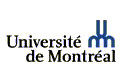 Département de psychopédagogieet d'andragogieConsigne : S.v.p.  Répondez aux questions suivantes en pensant aux situations d’apprentissage par la lecture que vous faites vivre à vos élèves jusqu’à maintenant.Les pratiques de soutien de l’APL consistent en un ensemble de tâches et de moyens mis en œuvre pour guider les élèves dans leur apprentissage par la lecture.Pour les questions qui suivent et à l’aide de l’échelle ci-dessous, indiquez directement sur le questionnaire le degré d’accord qui représente le mieux votre opinion sur les énoncés suivants en encerclant le chiffre correspondant.Pour les questions qui suivent et à l’aide de l’échelle ci-dessous, indiquez directement sur le questionnaire la fréquence qui représente le mieux vos pratiques en encerclant le chiffre correspondant.Lorsque j’ai à soutenir mes élèves en en situations  d’APL, je me sens :Lorsque j’ai à planifier des situations d’APL, je pense que j’y arrive: Pour soutenir les élèves au début de la situation d’APL: …Pour soutenir les élèves au regard de leurs stratégies d’APL,À la fin de l'activité d'apprentissage par la lecture,Consignes. Compiler les réponses obtenues dans ce tableau. Analyse. Les pratiques mentionnées être mises en œuvre « souvent » et « presque toujours » sont à maintenir. Celles mentionnées « parfois » sont à mettre en œuvre plus souvent. Les pratiques identifiées « presque jamais » sont à introduire dans l’enseignement. Grille de compilation des pratiques d’enseignement au regard du soutien à l’APLQuels constats faites-vous sur cette activité d’analyse de votre soutien aux élèves lors d’APL? ____________________________________________________________________________________________________________________________________________________________________________________________________________________________________________________________________________________________________________________________________________________________________________________________________________________________________________________________________________________________________________________________________________________________________________________________________________________________________________________________________________________________________________________________________________________________________________________________________________________________________________________________________________________________________________________________________________________________________________________________________________________________________________________________________________________________________________________________________________________________________________________________________________________________________________________________________________________________________________________________________________________________________________________________________________________________________________________________________________________________________________________________________________________________________________________________________________________________________________________________________________________________________________________________________________________________________________________________________________________________________________________________________________________________Questionnaires sur les Pratiques Pédagogiques favorables à 
l’Apprentissage Par la Lecture  (QPPAPL) – 2Soutien à l’apprentissage par la lecture1234Pas du tout en accordTrès peu en accordAssez en accordTotalement en accord1. Tout enseignant a la responsabilité d’aider l’élève en classe à développer sa compétence à apprendre en lisant 12342. Savoir comment soutenir la lecture en classe devrait faire partie de la formation initiale des enseignants12341234Pas du tout en accordTrès peu en accordAssez en accordTotalement en accord3. Tout enseignant devrait savoir comment un élève apprend en lisant en classe12344. Tout enseignant devrait intervenir sur l’apprentissage par la lecture en classe12345. Tout enseignant a la responsabilité d’aider les élèves à comprendre ce qu’ils lisent12346. Tout enseignant doit aider les élèves à se donner un objectif d’apprentissage en lisant et à gérer cet objectif12347. Tout enseignant qui veut augmenter la motivation de ses élèves pour la lecture doit montrer qu’il lit et y trouve de l’intérêt, de l’importance ou de l’utilité12348. Réaliser une activité concrète sur le sujet à apprendre (ex. expérimentation) est requis avant de lire afin que ce ne soit pas juste une tâche de mémorisation12349. Les textes dans les disciplines contiennent toutes les informations nécessaires au lecteur pour apprendre sur l’idée ou le concept développé123410. Les élèves n’ont pas besoin de connaissances sur un sujet pour lire et apprendre sur ce dernier123411. La plupart des textes dans les manuels correspondent aux besoins de mes élèves 123412. Les élèves qui savent lire selon leur niveau en français peuvent sans problème lire tous les textes proposés en classe12341234Presque lamaisParfoisSouventPresque toujourscontent 1234inquiet1234confiant 12341234Presque jamaisParfoisSouventPresque toujoursparce que c’est facile à réaliser pour moi1234avec l’aide de mon conseiller pédagogique1234si j’utilise de bonnes façons de travailler1234si l’activité visée est facile1234principalement en suivant les consignes du manuel 1234je m’assure que le climat de classe permet aux élèves de donner leur avis librement1234j’identifie avec les élèves différentes raisons qui justifient le travail à réaliser (pourquoi?)1234je m’assure que tous les élèves se perçoivent capables de réaliser l’activité présentée1234je m’assure que la compréhension de l’activité est partagée entre tous 1234j’aborde avec eux les critères de performance (ou d’évaluation) 1234j’aborde les étapes à franchir pour réaliser l’activité1234je demande aux élèves d’identifier tout ce qu’ils savent à propos du sujet du texte1234je demande aux élèves d’identifier ce qu’ils savent à propos de la structure du texte1234je travaille avec eux les informations importantes avant qu’ils lisent1234je demande aux élèves de déterminer leurs propres objectifs d’apprentissage1234je modélise des stratégiesje modélise des stratégiesje modélise des stratégies112344je donne la définition de la stratégie que j’enseigneje donne la définition de la stratégie que j’enseigneje donne la définition de la stratégie que j’enseigne112344je vérifie auprès des élèves les stratégies qu’ils connaissent je vérifie auprès des élèves les stratégies qu’ils connaissent je vérifie auprès des élèves les stratégies qu’ils connaissent 112344je discute de la pertinence des stratégies je discute de la pertinence des stratégies je discute de la pertinence des stratégies 112344je réinvestis les stratégies nommées par les élèvesje réinvestis les stratégies nommées par les élèvesje réinvestis les stratégies nommées par les élèves112344j’explique les stratégies aux élèvesj’explique les stratégies aux élèvesj’explique les stratégies aux élèves112344je fais essayer une stratégie avant de l’expliquerje fais essayer une stratégie avant de l’expliquerje fais essayer une stratégie avant de l’expliquer112344je remets les étapes de la stratégie sur papierje remets les étapes de la stratégie sur papierje remets les étapes de la stratégie sur papier112344je fais écrire les étapes de la stratégieje fais écrire les étapes de la stratégieje fais écrire les étapes de la stratégie112344je fais choisir les stratégies en lien avec les exigences de la tâcheje fais choisir les stratégies en lien avec les exigences de la tâcheje fais choisir les stratégies en lien avec les exigences de la tâche11234412334444Presque JamaisParfoisSouventSouventPresque toujoursPresque toujoursPresque toujoursPresque toujoursje m’assure que les élèves réfléchissent aux exigences de l’activité pour choisir leurs stratégies1234je permets aux élèves de changer de stratégies pendant l’activité1234je demande aux élèves de se questionner sur l’efficacité de leur (s) stratégie (s)1234je m’assure que les élèves se demandent s’ils ont atteint leur objectif1234je vois à ce que les élèves se demandent si leur (s) stratégie (s) a été efficace1234je demande aux élèves de consigner par écrit les stratégies qu’ils ont expérimentées et leur efficacité1234Fréquence / composantesPresque jamaisParfoisSouventPresque toujoursConceptions (Q1-12)Émotions (13-15)Perceptions motivationnelles (Q16-20)Planification (Q21-30)Mise en œuvre (Q31-43)Évaluation (Q44-46)